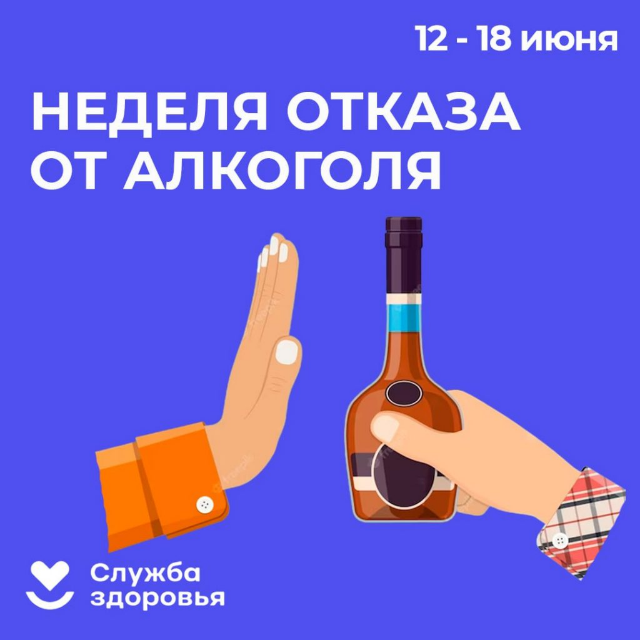 12 – 18 июня 2023 года в России проходит Неделя отказа от алкоголя.Алкоголь – психоактивное вещество. Он вызывает зависимость и опасен для здоровья, особенно в больших количествах. Алкоголь оказывает пагубное влияние на все органы человека: мозг, сердце, желудок, печень, кишечник, поражает центральную нервную систему и становится одним из основных факторов развития смертельных заболеваний, таких как инфаркт, инсульт, цирроз, панкреатит, онкологические заболевания, бесплодие. При употреблении алкоголя в нервной системе замедляется передача импульсов. Исчезают запреты, беспокойство и волнение, они уступают место ощущению эйфории. Это происходит из-за поражения высших уровней мозга. В результате поражения низших уровней мозга ухудшается зрение, речь и координация движений. Расширяются мелкие кровеносные сосуды, человеку становится жарко, одновременно падает температура внутренних органов. Возможно усиление сексуального желания, что связано с подавлением обычных запретов. По мере повышения уровня алкоголя в крови физическая половая активность ухудшается. В конце концов, отравляющее действие алкоголя вызывает тошноту и рвоту. Первыми сигналами алкоголизма являются наличие тяги.Поражение печени приводит к алкогольному гепатиту и циррозу, следом идет асцит (жидкость в животе), бактериальный перитонит (воспаляется выстилка брюшной полости), поражение мозга, пищеводное кровотечение из варикозных сосудов (при повышенном давлении в венах печени), увеличение селезенки, функциональная почечная недостаточность, анемия. Нарушение свертываемости крови приводит к ее большим потерям.Последствия алкоголизма сохраняются многие месяцы после того, как человек отказывается от спиртного. Алкоголь разрушает системы гормональной регуляции организма, а нарушения в ней могут привести к серьезным болезням.Природа наделила женщину одной из высочайших обязанностей - быть матерью. Злоупотребление спиртным влечет за собой груз болезней и недомоганий, преждевременную старость. Женщина или совсем теряет способность стать матерью, или, что еще более трагично, если и родит, то слабого, неполноценного ребенка. У нее ослабевает или полностью угасает инстинкт материнства.Таким образом, независимо от формы пьянства, каждый прием алкоголя вызывает выраженные изменения в организме, а последующие и все большие дозы спиртного ведут к психической деградации личности и общему заболеванию.Алкоголизм – одна из главных проблем современного общества. Эта болезнь наносит вред не только самому человеку, употребляющего алкоголь, но и его близким. Ведь мы знаем, что человек, страдающий алкоголизмом начинает вести асоциальный образ жизни, деградирует, он становится конфликтным, а его поведение неконтролируемым, что зачастую приводит к трагедии как для алкоголика, так и для ни в чём не повинных людей. Избавится самостоятельно от алкогольной зависимости крайне сложно, практически невозможно.Помните, что безопасной дозы алкоголя не существует, употребление алкоголя — это всегда риск, поэтому лучший градус – ноль.Будьте трезвыми и здоровыми!